KLASA:       406-03/23-01/16                                                                                                                                             URBROJ:     2181-1-277-23-1                                               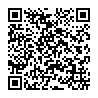 REPUBLIKA HRVATSKASplitsko – dalmatinska  županijaOsnovna škola SPINUT, SplitTeslina 12	21000 SplitSplit, 21.04.2023.POZIV ZA DOSTAVU PONUDEPoštovani, 	Naručitelj Osnovna škola SPINUT, Split, pokrenuo je postupak jednostavne nabave za nabavu. Javni naručitelj jednostavne nabave je Osnovna škola SPINUT, Split , OIB: 36353355850. Predmet nabave je nabava specificirane kuhinjske opreme  - Evidencijski broj nabave  10-2023Procijenjena vrijednost nabave iznosi 26.168,97 EUR/197.160,16 kn  u koji iznos nije uračunat PDV-e, i to Prema opisu i specifikaciji:OPIS PREDMETA NABAVE:Predmet nabave je nabava je nabava specificirane kuhinjske opreme  - Evidencijski broj nabave  10-2023Parnokonvekcijska peć s odgovarajućim posudamaKruhoreznicaRezalica povrćaProfesionalni zamrzivačPlanetarna mješalicaPostolje za konvektomata inoxGospodarski subjekt ili ponuditelj može dostaviti ponudu samo za jednu  ili sve grupe nabave.PARNOKONVEKCIJSKA PEĆ S ODGOVARAJUĆIM POSUDAMAGastronorm Kapacitet 10 x 2/1GN   ili   20 x 1/1GNUčinak po danu 150−300 OBROKAMaterijal izrade INOX čelik aisi 304Snaga 37,4 kWNapon 400VDimenzija 1072 x 1042 x 1014 mm                                     -Standardne izvedbe u dubinama posude 20mm , 10 kom (Gastronorm posude GN 1/1 dim: 530 x 325 mm od nehrđajućeg čelika AISI 304)                                            Standardne izvedbe u dubinama posude 40mm, 20kom (Gastronorm posude GN 1/1 dim: 530 x 325 mm od nehrđajućeg čelika AISI 304)                                            Standardne izvedbe u dubinama posude 65mm,10 kom (Gastronorm posude GN 1/1 dim: 530 x 325 mm od nehrđajućeg čelika AISI 304)                                                   Standardne izvedbe u dubinama posude 100mm ,5 kom (Gastronorm posude GN 1/1 dim: 530 x 325 mm od nehrđajućeg čelika AISI 304)                                           Gastronorm posude GN 1/1 dim: 530 x 325 mm od nehrđajućeg čelika AISI 304,perforirane izvedbe u dubinama posude                                                          40mm, 10 kom                                                  Gastronorm posude GN 1/1 dim: 530 x 325 mm od nehrđajućeg čelika AISI 304,perforirane izvedbe u dubinama posude                                                         65mm, 10 komKRUHOREZNICA SpecifikacijaPoluautomatski rezač kruhaDostupni razmaci mm - Raspon dostupnih noževa mm   (7-9-10-11-12-13-14-15-16-18-20-21)Maks. visina rezanja mm - Maks. rezanje mm      180Max. dimenzije štruce mm - Dimenzije max. bol mm                      420x300(*)Napon / kw       400V-3ph-50/60Hz-0,55KwNeto / bruto težina kg       98 / 108Dimenzije pakiranja cm      77 X 86 X h98REZALICA POVRĆA  Specifikacija Varijabilna brzina 300 do 3700 o/min.Isporučuje se sa zdjelom za rezanje od nehrđajućeg čelika od 4,5 lJedna Huper tuba za ručni unos dugačkog povrćaŠuko utikačUčinak obrade povrća : 550 – kg/satKapacitet posude : 4,5 litaraPriključni napon : 220 /1 /50 HzElektrična snaga max.: 1,0 kWDimenzije: 252 x 485 x 505 mmPROFESIONALNI ZAMRZIVAČTD-AF07MIDM-BT • dimenzije 710 x 800 x 2030 mm• neto zapremina 650 l• temperatura hlađenja -18/-22°C• vanjski i unutarnji plašt izrađen od inox lima AISI 304• 3 žičane police GN standard podesive po visini• izolacija bez CFC• debljina izolacija 60 mm• elektronski termostat• automatski rad• automatsko otapanje kondenzata• dinamičko hlađenje• zaobljeni kutovi prema HACCP standardu• zamjenjiva guma na vratima• podesive noge• monoblok rashladna jedinica• rad uređaja do temperature ambijenta +43°CPLANITARNA MJEŠALICA ElektričnaSpecifikacijaNapon napajanja: 200-240 V/1N ph/50/60 HzMaksimalna električna snaga: 1,5 kWUkupno vata: 1,5 kWKljučne informacije:Vanjske dimenzije, Širina: 575 mmVanjske dimenzije, Dubina: 675 mmVanjske dimenzije, Visina: 1220 mmTežina dostave: 117 kgPasta za hladnu vodu: 7 kg sa Spiral kukomBjelanjci: 32 s pjenjačomKapacitet:Performanse (do): 7 kg satiKapacitet: 20 litaraPOSTOLJE KONVEKTOMATA INOX SpecifikacijaMaterijal izrade inox dimenzije za navedenu parnokonvekcijsku  peć, vodilica za GN gornja i donja puna policaEVIDENCIJSKI BROJ NABAVE:Predmet nabave je nabava je nabava specificirane kuhinjske opreme  - Evidencijski broj nabave  10-2023UVJETI NABAVE:Vaša ponuda treba ispuniti slijedeće uvjete:Način izvršenja: Ugovor. Rok izvršenja: odmah od dana zaključenja ugovora, sukcesivno za vrijeme trajanja ugovora.Rok valjanosti ponude: 30 dana od dana otvaranja ponude. Mjesto izvršenja: Osnovna škola SPINUT, Split, Teslina 12, 21000 Split. Isporuka robe je prema narudžbi, svaki dan do 7,30 do 14,00 sati. Rok način i uvjeti plaćanja: 30 dana od dana zaprimanja valjanog računaCijena ponude: Cijenu ponude formirati na bazi jediničnih cijena prema stavkama troškovnika.Jedinične cijene su nepromjenjive.Cijena ponude je nepromjenjiva za vrijeme trajanja ugovora.Cijena ponude izražava se u Eurima/kunama.Cijena ponude piše se brojkama, bez poreza na dodanu vrijednost. U cijenu ponude bez poreza na dodanu vrijednost moraju biti uračunati svi troškovi i popusti.Porez na dodanu vrijednost iskazuje se posebno iza cijene ponude.Ukupnu cijenu ponude čini cijena ponude s porezom na dodanu vrijednost.Kriterij za odabir ponude je optimalna ponuda , najniža cijena.4.   DOKAZI/ISPRAVE KOJIMA SE UTVRĐUJE DA NEMA RAZLOGA ZA ISKLJUČENJE PONUDITELJA: Naručitelj će isključiti ponuditelja iz postupka ove nabave ako ne dostavi slijedeće isprave: 4.1. Izjavu o nekažnjavanju koju daje osoba ovlaštena za zastupanje gospodarskog subjekta da gospodarskom subjektu i osoba ovlaštena po zakonu za zastupanje gospodarskog subjekta nisu pravomoćno osuđeni za jedno ili više kaznenih djela navedenih u članku 251. Zakona o javnoj nabavi („Narodne novine“ broj 120/16), (priložen obrazac). 4.2. Potvrda porezne uprave o stanju duga ili jednakovrijedan dokument nadležnog tijela, kojom ponuditelj dokazuje da je ispunio obvezu plaćanja svih dospjelih poreznih obveza i obveza za mirovinsko i zdravstveno osiguranje, osim ako mu prema posebnom zakonu plaćanje tih obveza nije dopušteno ili je odobrena odgoda plaćanja (primjerice u postupku pred stečajne nagodbe),– potvrda ne smije biti starija od 30 dana računajući od dana primitka poziva za dostavu ponude.5.   DOKAZI SPOSOBNOSTI: 	Ponuditelj je dužan dostaviti slijedeće dokaze sposobnosti kako bi dokazao sposobnost u ovom postupku nabave:5.1. Dokazi  sposobnosti za obavljanje profesionalne djelatnosti:Ponuditelj mora dokazati svoj upis u sudski, obrtni, strukovni ili drugi odgovarajući registar u državi njegova poslovnog nastanka iz kojeg mora biti vidljivo da je gospodarski subjekt registriran za obavljanje djelatnosti koja je predmet nabave sukladno članku 257. Zakona.5.2. Dokazi ekonomske i financijske sposobnosti:Dokaz o solventnosti: BON 2 ili SOL 2 obrazac odnosno dokument izdan od bankarskih ili drugih financijskih institucija kojima se dokazuje solventnost gospodarskog subjekta iz kojeg je vidljivo da ponuditelj u posljednjih šest mjeseci nije bio u blokadi računa.5.3. Dokazi tehničke i stručne sposobnosti:Sukladno članku 270. ZJN 2016 gospodarski subjekt dostavlja potvrdu koju izdaje nadležno tijelo, odnosno Rješenje / Uvjerenje nadležnog ministarstva ili Potvrdu nadležnog županijskog tijela, da ponuditelj ima integriran HACCP sustav samokontrole ili HRN EN ISO 22000 sustavi upravljanja sigurnošću hrane sukladno Zakonu o hrani („Narodne novine“ broj 81/13,14/14, 30/15) i Pravilniku o higijeni hrane („Narodne novine“ broj 81/13), odnosno potvrda ovlaštene tvrtke za certificiranje o uvedenom HACCP sustavu upravljanja (primjeni) HACCP načela. Za dokazivanje sposobnosti prilaže se Rješenje / Uvjerenje / Potvrda ili Certifikat iz kojih se mora vidjeti da ponuditelj ima implementiran HACCP sustav (uspostavljanje i provođenje redovitih preventivnih sustava kontrole prema načelima HACCP-a).7.    SASTAVNI DIJELOVI PONUDE: 	Ponuda treba sadržavati:Ponudbeni list (popunjen i potpisan od strane ponuditelja),Troškovnik (ispunjen i potpisan od strane ponuditelja),Dokazi (traženi dokumenti sukladno ovoj dokumentacija za nadmetanje),Izjava o nekažnjavanju,8.  NAČIN, MJESTO I ROK ZA DOSTAVU PONUDE:	Ponuda se dostavlja na Ponudbenom listu i troškovniku iz ovog Poziva za dostavu ponude, a koje je potrebno ispuniti i potpisati od strane ovlaštene osobe ponuditelja.         Naručitelj neće prihvatiti ponudu koja ne ispunjava uvjete i zahtjeve vezane uz predmet nabave iz ovog Poziva za dostavu ponude. Rok za dostavu ponude: do 3.05.2023.g. do 12:00 sati         Način dostave ponude: ponude se dostavljaju elektroničkom poštom sanja.cagalj@skole.hr ili ured@os-spinut-st.skole.hr9. OSTALO: Osoba za kontakt: Sanja Čagalj, ravnateljica školeTel: 0959081484Adresa elektroničke pošte: sanja.cagalj@skole.hrNa ovaj postupak se ne primjenjuju odredbe Zakona o javnoj nabavi i naručitelj zadržava pravo poništiti ovaj postupak nabave u bilo kojem trenutku, odnosno ne odabrati niti jednu ponudu, a sve bez ikakvih obveza ili naknada bilo koje vrste prema ponuditeljima.Naručitelj ne snosi nikakve troškove u svezi sa sudjelovanjem ponuditelja u ovom postupku.Obavijest o rezultatima predmetne nabave: Pisanu obavijest o rezultatima nabave Naručitelj će dostaviti ponuditelju u roku 15 dana od dana isteka roka za dostavu ponude. POVJERENSTVORAVNATELJICA ŠKOLE						   Sanja Čagalj, prof.Prilozi:Ponudbeni listoviTroškovniciIzjave o nekažnjavanju